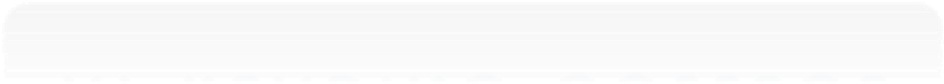 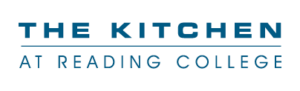 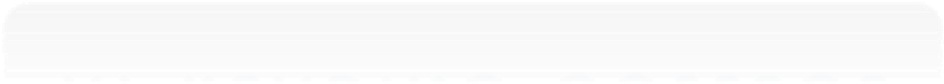 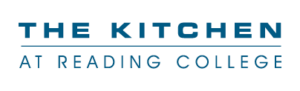                                                        Lunch Menu To Begin  £3.50 Staff price £2.80 Pea & Mint Velouté, Crispy Pea Shoots.Chargrilled King Prawns, Lemon & Garlic, Mediterranean Cous Cous.To Follow  £7.50 Staff price £6 Confit Pheasent Leg, Braised Red Cabbage, Red wine Jus.Pan Seared Hake, Samphire, Jersey Royals, Sauce Vierge.Roasted Asparagus Risotto, Parmesan Puff               To Finish£3.50 staff price £2.80Chocolate Pave, Pistachio Mousse, Hazelnut PralineSticky Toffee Pudding, Tonka Bean Ice Cream, Toffee Sauce Dates: 24th – 25th May/ 8th June Times 12, 12.15 or 12.30   For booking or more information please email thekitchen@activatelearning.ac.uk  